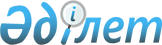 Мәслихаттың 2022 жылғы 27 желтоқсандағы № 262 "Қостанай ауданы Тобыл қаласының, ауылдық округтерінің 2023-2025 жылдарға арналған бюджеттері туралы" шешіміне өзгерістер енгізу туралыҚостанай облысы Қостанай ауданы мәслихатының 2023 жылғы 9 қазандағы № 78 шешімі
      Қостанай аудандық мәслихаты ШЕШІМ ҚАБЫЛДАДЫ:
      1. Мәслихаттың "Қостанай ауданы Тобыл қаласының, ауылдық округтерінің 2023-2025 жылдарға арналған бюджеттері туралы" 2022 жылғы 27 желтоқсандағы № 262 шешіміне мынадай өзгерістер енгізілсін:
      көрсетілген шешімнің 1-тармағы жаңа редакцияда жазылсын:
      "1. Тобыл қаласының 2023-2025 жылдарға арналған бюджеті тиісінше 1, 2 және 3-қосымшаларға сәйкес, оның ішінде 2023 жылға мынадай көлемдерде бекітілсін:
      1) кірістер - 1105201,4 мың теңге, оның ішінде:
      салықтық түсімдер бойынша - 301298,6 мың теңге;
      салықтық емес түсімдер бойынша - 4381,0 мың теңге;
      негізгі капиталды сатудан түсетін түсімдер бойынша - 2532,4 мың теңге;
      трансферттер түсімі бойынша - 796989,4 мың теңге;
      2) шығындар - 1142446,4 мың теңге;
      3) таза бюджеттік кредиттеу - 0,0 мың теңге, оның ішінде:
      бюджеттік кредиттер - 0,0 мың теңге;
      бюджеттік кредиттерді өтеу - 0,0 мың теңге;
      4) қаржы активтерімен операциялар бойынша сальдо - 0,0 мың теңге;
      5) бюджет тапшылығы (профициті) - -37245,0 мың теңге;
      6) бюджет тапшылығын қаржыландыру (профицитін пайдалану) - 37245,0 мың теңге.";
      көрсетілген шешімнің 3-тармағы жаңа редакцияда жазылсын:
      "3. Айсары ауылдық округінің 2023-2025 жылдарға арналған бюджеті тиісінше 4, 5 және 6-қосымшаларға сәйкес, оның ішінде 2023 жылға мынадай көлемдерде бекітілсін: 
      1) кірістер - 64783,0 мың теңге, оның ішінде:
      салықтық түсімдер бойынша - 12341,0 мың теңге;
      салықтық емес түсімдер бойынша - 80,0 мың теңге;
      негізгі капиталды сатудан түсетін түсімдер бойынша - 0,0 мың теңге;
      трансферттер түсімі бойынша - 52362,0 мың теңге;
      2) шығындар - 65282,3 мың теңге;
      3) таза бюджеттік кредиттеу - 0,0 мың теңге, оның ішінде:
      бюджеттік кредиттер - 0,0 мың теңге;
      бюджеттік кредиттерді өтеу - 0,0 мың теңге;
      4) қаржы активтерімен операциялар бойынша сальдо - 0,0 мың теңге;
      5) бюджет тапшылығы (профициті) - -499,3 мың теңге;
      6) бюджет тапшылығын қаржыландыру (профицитінпайдалану) - 499,3 мың теңге.";
      көрсетілген шешімнің 5-тармағы жаңа редакцияда жазылсын:
      "5. Александров ауылдық округінің 2023-2025 жылдарға арналған бюджеті тиісінше 7, 8 және 9-қосымшаларға сәйкес, оның ішінде 2023 жылға мынадай көлемдерде бекітілсін: 
      1) кірістер - 65036,4 мың теңге, оның ішінде:
      салықтық түсімдер бойынша - 9146,0 мың теңге;
      салықтық емес түсімдер бойынша - 0,0 мың теңге;
      негізгі капиталды сатудан түсетін түсімдер бойынша - 0,0 мың теңге;
      трансферттер түсімі бойынша - 55890,4 мың теңге;
      2) шығындар - 66154,1 мың теңге;
      3) таза бюджеттік кредиттеу - 0,0 мың теңге, оның ішінде:
      бюджеттік кредиттер - 0,0 мың теңге;
      бюджеттік кредиттерді өтеу - 0,0 мың теңге;
      4) қаржы активтерімен операциялар бойынша сальдо - 0,0 мың теңге;
      5) бюджет тапшылығы (профициті) - -1117,7 мың теңге;
      6) бюджет тапшылығын қаржыландыру (профицитін пайдалану) - 1117,7 мың теңге.";
      көрсетілген шешімнің 9-тармағы жаңа редакцияда жазылсын:
      "9. Владимиров ауылдық округінің 2023-2025 жылдарға арналған бюджеті тиісінше 13, 14 және 15-қосымшаларға сәйкес, оның ішінде 2023 жылға мынадай көлемдерде бекітілсін: 
      1) кірістер - 227368,7 мың теңге, оның ішінде:
      салықтық түсімдер бойынша - 10485,0 мың теңге;
      салықтық емес түсімдер бойынша - 150,0 мың теңге;
      негізгі капиталды сатудан түсетін түсімдер бойынша - 0,0 мың теңге;
      трансферттер түсімі бойынша - 216733,7 мың теңге;
      2) шығындар - 228193,1 мың теңге;
      3) таза бюджеттік кредиттеу - 0,0 мың теңге, оның ішінде:
      бюджеттік кредиттер - 0,0 мың теңге;
      бюджеттік кредиттерді өтеу - 0,0 мың теңге;
      4) қаржы активтерімен операциялар бойынша сальдо - 0,0 мың теңге;
      5) бюджет тапшылығы (профициті) - -824,4 мың теңге;
      6) бюджет тапшылығын қаржыландыру (профицитін пайдалану) - 824,4 мың теңге.";
      көрсетілген шешімнің 11-тармағы жаңа редакцияда жазылсын:
      "11. Жамбыл ауылдық округінің 2023-2025 жылдарға арналған бюджеті тиісінше 16, 17 және 18-қосымшаларға сәйкес, оның ішінде 2023 жылға мынадай көлемдерде бекітілсін: 
      1) кірістер - 75864,1 мың теңге, оның ішінде:
      салықтық түсімдер бойынша - 20667,0 мың теңге;
      салықтық емес түсімдер бойынша - 138,0 мың теңге;
      негізгі капиталды сатудан түсетін түсімдер бойынша - 0,0 мың теңге;
      трансферттер түсімі бойынша - 55059,1 мың теңге;
      2) шығындар - 77214,1 мың теңге;
      3) таза бюджеттік кредиттеу - 0,0 мың теңге, оның ішінде:
      бюджеттік кредиттер - 0,0 мың теңге;
      бюджеттік кредиттерді өтеу - 0,0 мың теңге;
      4) қаржы активтерімен операциялар бойынша сальдо - 0,0 мың теңге;
      5) бюджет тапшылығы (профициті) - -1350,0 мың теңге;
      6) бюджет тапшылығын қаржыландыру (профицитін пайдалану) - 1350,0 мың теңге.";
      көрсетілген шешімнің 13-тармағы жаңа редакцияда жазылсын:
      "13. Жданов ауылдық округінің 2023-2025 жылдарға арналған бюджеті тиісінше 19, 20 және 21-қосымшаларға сәйкес, оның ішінде 2023 жылға мынадай көлемдерде бекітілсін:
      1) кірістер - 105984,1 мың теңге, оның ішінде:
      салықтық түсімдер бойынша - 1476,0 мың теңге;
      салықтық емес түсімдер бойынша - 0,0 мың теңге;
      негізгі капиталды сатудан түсетін түсімдер бойынша - 0,0 мың теңге;
      трансферттер түсімі бойынша - 104508,1 мың теңге;
      2) шығындар - 106535,3 мың теңге;
      3) таза бюджеттік кредиттеу - 0,0 мың теңге, оның ішінде:
      бюджеттік кредиттер - 0,0 мың теңге;
      бюджеттік кредиттерді өтеу - 0,0 мың теңге;
      4) қаржы активтерімен операциялар бойынша сальдо - 0,0 мың теңге;
      5) бюджет тапшылығы (профициті) - -551,2 мың теңге;
      6) бюджет тапшылығын қаржыландыру (профицитін пайдалану) - 551,2 мың теңге.";
      көрсетілген шешімнің 15-тармағы жаңа редакцияда жазылсын:
      "15. Заречный ауылдық округінің 2023-2023 жылдарға арналған бюджеті тиісінше 22, 23 және 24-қосымшаларға сәйкес, оның ішінде 2023 жылға мынадай көлемдерде бекітілсін: 
      1) кірістер - 158423,7 мың теңге, оның ішінде:
      салықтық түсімдер бойынша - 54091,0 мың теңге;
      салықтық емес түсімдер бойынша - 225,0 мың теңге;
      негізгі капиталды сатудан түсетін түсімдер бойынша - 0,0 мың теңге;
      трансферттер түсімі бойынша - 104107,7 мың теңге;
      2) шығындар - 169584,2 мың теңге;
      3) таза бюджеттік кредиттеу - 0,0 мың теңге, оның ішінде:
      бюджеттік кредиттер - 0,0 мың теңге;
      бюджеттік кредиттерді өтеу - 0,0 мың теңге;
      4) қаржы активтерімен операциялар бойынша сальдо - 0,0 мың теңге;
      5) бюджет тапшылығы (профициті) - -11160,5 мың теңге;
      6) бюджет тапшылығын қаржыландыру (профицитін пайдалану) - 11160,5 мың теңге.";
      көрсетілген шешімнің 17-тармағы жаңа редакцияда жазылсын:
      "17. Майкөл ауылдық округінің 2023-2025 жылдарға арналған бюджеті тиісінше 25, 26 және 27-қосымшаларға сәйкес, оның ішінде 2023 жылға мынадай көлемдерде бекітілсін:
      1) кірістер - 261896,7 мың теңге, оның ішінде:
      салықтық түсімдер бойынша - 11572 мың теңге;
      салықтық емес түсімдер бойынша - 199,0 мың теңге;
      негізгі капиталды сатудан түсетін түсімдер бойынша - 0,0 мың теңге;
      трансферттер түсімі бойынша - 250125,7 мың теңге;
      2) шығындар - 264301,7 мың теңге;
      3) таза бюджеттік кредиттеу - 0,0 мың теңге, оның ішінде:
      бюджеттік кредиттер - 0,0 мың теңге;
      бюджеттік кредиттерді өтеу - 0,0 мың теңге;
      4) қаржы активтерімен операциялар бойынша сальдо - 0,0 мың теңге;
      5) бюджет тапшылығы (профициті) - -2405,0 мың теңге;
      6) бюджет тапшылығын қаржыландыру (профицитін пайдалану) - 2405,0 мың теңге.";
      көрсетілген шешімнің 19-тармағы жаңа редакцияда жазылсын:
      "19. Мәскеу ауылдық округінің 2023-2025 жылдарға арналған бюджеті тиісінше 28, 29 және 30-қосымшаларға сәйкес, оның ішінде 2023 жылға мынадай көлемдерде бекітілсін:
      1) кірістер - 44942,0 мың теңге, оның ішінде:
      салықтық түсімдер бойынша - 6680,0 мың теңге;
      салықтық емес түсімдер бойынша - 0,0 мың теңге;
      негізгі капиталды сатудан түсетін түсімдер бойынша - 0,0 мың теңге;
      трансферттер түсімі бойынша - 38262,0 мың теңге;
      2) шығындар - 45154,3 мың теңге;
      3) таза бюджеттік кредиттеу - 0,0 мың теңге, оның ішінде:
      бюджеттік кредиттер - 0,0 мың теңге;
      бюджеттік кредиттерді өтеу - 0,0 мың теңге;
      4) қаржы активтерімен операциялар бойынша сальдо - 0,0 мың теңге;
      5) бюджет тапшылығы (профициті) - - 212,3 мың теңге;
      6) бюджет тапшылығын қаржыландыру (профицитін пайдалану) - 212,3 мың теңге.";
      көрсетілген шешімнің 21-тармағы жаңа редакцияда жазылсын:
      "21. Мичурин ауылдық округінің 2023-2025 жылдарға арналған бюджеті тиісінше 31, 32 және 33-қосымшаларға сәйкес, оның ішінде 2023 жылға мынадай көлемдерде бекітілсін:
      1) кірістер - 122586,4 мың теңге, оның ішінде:
      салықтық түсімдер бойынша - 41660,0 мың теңге;
      салықтық емес түсімдер бойынша - 0,0 мың теңге;
      негізгі капиталды сатудан түсетін түсімдер бойынша - 0,0 мың теңге;
      трансферттер түсімі бойынша - 80926,4 мың теңге;
      2) шығындар - 124839,1 мың теңге;
      3) таза бюджеттік кредиттеу - 0,0 мың теңге, оның ішінде:
      бюджеттік кредиттер - 0,0 мың теңге;
      бюджеттік кредиттерді өтеу - 0,0 мың теңге;
      4) қаржы активтерімен операциялар бойынша сальдо - 0,0 мың теңге;
      5) бюджет тапшылығы (профициті) - -2252,7 мың теңге;
      6) бюджет тапшылығын қаржыландыру (профицитін пайдалану) - 2252,7 мың теңге.";
      көрсетілген шешімнің 23-тармағы жаңа редакцияда жазылсын:
      "23. Надеждин ауылдық округінің 2023-2025 жылдарға арналған бюджеті тиісінше 34, 35 және 36-қосымшаларға сәйкес, оның ішінде 2023 жылға мынадай көлемдерде бекітілсін:
      1) кірістер - 47083,0 мың теңге, оның ішінде:
      салықтық түсімдер бойынша - 4248,0 мың теңге;
      салықтық емес түсімдер бойынша - 0,0 мың теңге;
      негізгі капиталды сатудан түсетін түсімдер бойынша - 0,0 мың теңге;
      трансферттер түсімі бойынша - 42835,0 мың теңге;
      2) шығындар - 47434,6 мың теңге;
      3) таза бюджеттік кредиттеу - 0,0 мың теңге, оның ішінде:
      бюджеттік кредиттер - 0,0 мың теңге;
      бюджеттік кредиттерді өтеу - 0,0 мың теңге;
      4) қаржы активтерімен операциялар бойынша сальдо - 0,0 мың теңге;
      5) бюджет тапшылығы (профициті) - -351,6 мың теңге;
      6) бюджет тапшылығын қаржыландыру (профицитін пайдалану) - 351,6 мың теңге.";
      көрсетілген шешімнің 25-тармағы жаңа редакцияда жазылсын:
      "25. Озерный ауылдық округінің 2023-2025 жылдарға арналған бюджеті тиісінше 37, 38 және 39-қосымшаларға сәйкес, оның ішінде 2023 жылға мынадай көлемдерде бекітілсін:
      1) кірістер - 150163,6 мың теңге, оның ішінде:
      салықтық түсімдер бойынша - 7915,0 мың теңге;
      салықтық емес түсімдер бойынша - 175,0 мың теңге;
      негізгі капиталды сатудан түсетін түсімдер бойынша - 0,0 мың теңге;
      трансферттер түсімі бойынша - 142073,6 мың теңге;
      2) шығындар - 152218,9 мың теңге;
      3) таза бюджеттік кредиттеу - 0,0 мың теңге, оның ішінде:
      бюджеттік кредиттер - 0,0 мың теңге;
      бюджеттік кредиттерді өтеу - 0,0 мың теңге;
      4) қаржы активтерімен операциялар бойынша сальдо- 0,0 мың теңге;
      5) бюджет тапшылығы (профициті) - -2055,3 мың теңге;
      6) бюджет тапшылығын қаржыландыру (профицитін пайдалану) - 2055,3 мың теңге.";
      көрсетілген шешімнің 27-тармағы жаңа редакцияда жазылсын:
      "27. Октябрь ауылдық округінің 2023-2025 жылдарға арналған бюджеті тиісінше 40, 41 және 42-қосымшаларға сәйкес, оның ішінде 2023 жылға мынадай көлемдерде бекітілсін:
      1) кірістер - 80559,8 мың теңге, оның ішінде:
      салықтық түсімдер бойынша - 24652,0 мың теңге;
      салықтық емес түсімдер бойынша - 0,0 мың теңге;
      негізгі капиталды сатудан түсетін түсімдер бойынша - 0,0 мың теңге;
      трансферттер түсімі бойынша - 55907,8 мың теңге;
      2) шығындар - 87715,2 мың теңге;
      3) таза бюджеттік кредиттеу - 0,0 мың теңге, оның ішінде:
      бюджеттік кредиттер - 0,0 мың теңге;
      бюджеттік кредиттерді өтеу - 0,0 мың теңге;
      4) қаржы активтерімен операциялар бойынша сальдо - 0,0 мың теңге;
      5) бюджет тапшылығы (профициті) - -7155,4 мың теңге;
      6) бюджет тапшылығын қаржыландыру (профицитін пайдалану) - 7155,4 мың теңге.";
      көрсетілген шешімнің 29-тармағы жаңа редакцияда жазылсын:
      "29. Садчиков ауылдық округінің 2023-2025 жылдарға арналған бюджеті тиісінше 43, 44 және 45-қосымшаларға сәйкес, оның ішінде 2023 жылға мынадай көлемдерде бекітілсін:
      1) кірістер - 46780,9 мың теңге, оның ішінде:
      салықтық түсімдер бойынша - 12335,0 мың теңге;
      салықтық емес түсімдер бойынша - 0,0 мың теңге;
      негізгі капиталды сатудан түсетін түсімдер бойынша - 0,0 мың теңге;
      трансферттер түсімі бойынша - 34445,9 мың теңге;
      2) шығындар - 48718,2 мың теңге;
      3) таза бюджеттік кредиттеу - 0,0 мың теңге, оның ішінде:
      бюджеттік кредиттер - 0,0 мың теңге;
      бюджеттік кредиттерді өтеу - 0,0 мың теңге;
      4) қаржы активтерімен операциялар бойынша сальдо - 0,0 мың теңге;
      5) бюджет тапшылығы (профициті) - -1937,3 мың теңге;
      6) бюджет тапшылығын қаржыландыру (профицитін пайдалану) - 1937,3 мың теңге.";
      көрсетілген шешімнің 31-тармағы жаңа редакцияда жазылсын:
      "31. Ульянов ауылдық округінің 2023-2025 жылдарға арналған бюджеті тиісінше 46, 47 және 48-қосымшаларға сәйкес, оның ішінде 2023 жылға мынадай көлемдерде бекітілсін:
      1) кірістер - 35090,1 мың теңге, оның ішінде:
      салықтық түсімдер бойынша - 1455,6 мың теңге;
      салықтық емес түсімдер бойынша - 3,2 мың теңге;
      негізгі капиталды сатудан түсетін түсімдер бойынша - 153,2 мың теңге;
      трансферттер түсімі бойынша - 33478,1 мың теңге;
      2) шығындар - 35693,8 мың теңге;
      3) таза бюджеттік кредиттеу - 0,0 мың теңге, оның ішінде:
      бюджеттік кредиттер - 0,0 мың теңге;
      бюджеттік кредиттерді өтеу - 0,0 мың теңге;
      4) қаржы активтерімен операциялар бойынша сальдо - 0,0 мың теңге;
      5) бюджет тапшылығы (профициті) - -603,7 мың теңге;
      6) бюджет тапшылығын қаржыландыру (профицитін пайдалану) - 603,7 мың теңге.";
      көрсетілген шешімнің 1, 4, 7, 13, 16, 19, 22, 25, 28, 31, 34, 37, 40, 43, 46-қосымшалары осы шешімнің 1, 2, 3, 4, 5, 6, 7, 8, 9, 10, 11, 12, 13, 14, 15-қосымшаларына сәйкес жаңа редакцияда жазылсын.
      2. Осы шешім 2023 жылғы 1 қаңтардан бастап қолданысқа енгізіледі. 2023 жылға арналған Тобыл қаласының бюджеті 2023 жылға арналған Айсары ауылдық округінің бюджеті 2023 жылға арналған Александров ауылдық округінің бюджеті 2023 жылға арналған Владимиров ауылдық округінің бюджеті 2023 жылға арналған Жамбыл ауылдық округінің бюджеті 2023 жылға арналған Жданов ауылдық округінің бюджеті 2023 жылға арналған Заречный ауылдық округінің бюджеті 2023 жылға арналған Майкөл ауылдық округінің бюджеті 2023 жылға арналған Мәскеу ауылдық округінің бюджеті 2023 жылға арналған Мичурин ауылдық округінің бюджеті 2023 жылға арналған Надеждин ауылдық округінің бюджеті 2023 жылға арналған Озерный ауылдық округінің бюджеті 2023 жылға арналған Октябрь ауылдық округінің бюджеті 2023 жылға арналған Садчиков ауылдық округінің бюджеті 2023 жылға арналған Ульянов ауылдық округінің бюджеті
					© 2012. Қазақстан Республикасы Әділет министрлігінің «Қазақстан Республикасының Заңнама және құқықтық ақпарат институты» ШЖҚ РМК
				
      Қостанай аудандық мәслихатының төрағасы 

М. Сартов
Қостанайаудандық мәслихатының2023 жылғы 9 қазандағы№ 78 шешіміне1-қосымшаҚостанайаудандық мәслихатының2022 жылғы 27 желтоқсандағы№ 262 шешіміне1-қосымша
Санаты
Санаты
Санаты
Санаты
Атауы
сомасы, мың теңге
Сыныбы
Сыныбы
Сыныбы
Атауы
сомасы, мың теңге
Кіші сыныбы
Кіші сыныбы
Атауы
сомасы, мың теңге
Ерекшелігі
Атауы
сомасы, мың теңге
I. Кірістер
1105201,4
1
00
0
00
Салықтық түсімдер
301298,6
1
01
0
00
Табыс салығы
159682,7
1
01
2
00
Жеке табыс салығы
159682,7
1
04
0
00
Меншікке салынатын салықтар
135502,3
1
04
1
00
Мүлiкке салынатын салықтар 
8148,0
1
04
3
00
Жер салығы
7494,3
1
04
4
00
Көлiк құралдарына салынатын салық
119860,0
1
05
0
00
Тауарларға, жұмыстарға және көрсетілетін қызметтерге салынатын iшкi салықтар
6113,6
1
05
3
00
Табиғи және басқа да ресурстарды пайдаланғаны үшiн түсетiн түсiмдер
1992,2
1
05
4
00
Кәсiпкерлiк және кәсiби қызметтi жүргiзгенi үшiн алынатын алымдар
4121,4
2
00
0
00
Салықтық емес түсiмдер
4381,0
2
01
0
00
Мемлекеттік меншіктен түсетін кірістер
4105,0
2
01
5
00
Мемлекет меншігіндегі мүлікті жалға беруден түсетін кірістер
4105,0
2
06
0
00
Басқа да салықтық емес түсiмдер 
276,0
2
06
1
00
Басқа да салықтық емес түсiмдер 
276,0
3
00
0
00
Негізгі капиталды сатудан түсетін түсімдер
2532,4
3
03
0
00
Жердi және материалдық емес активтердi сату
2532,4
3
03
1
00
Жерді сату
1521,2
3
03
2
00
Материалдық емес активтерді сату
1011,2
4
00
0
00
Трансферттердің түсімдері
796989,4
4
02
0
00
Мемлекеттiк басқарудың жоғары тұрған органдарынан түсетiн трансферттер
796989,4
4
02
3
00
Аудандардың (облыстық маңызы бар қаланың) бюджетінен трансферттер
796989,4
Функционалдық топ
Функционалдық топ
Функционалдық топ
Функционалдық топ
Атауы
сомасы, мың теңге
Функционалдық кіші топ
Функционалдық кіші топ
Функционалдық кіші топ
Атауы
сомасы, мың теңге
Бюджеттік бағдарламалардың әкімшісі
Бюджеттік бағдарламалардың әкімшісі
Атауы
сомасы, мың теңге
Бағдарлама
Атауы
сомасы, мың теңге
II. Шығындар
1142446,4
01
Жалпы сипаттағы мемлекеттiк көрсетілетін қызметтер
115255,9
1
Мемлекеттік басқарудың жалпы функцияларын орындайтын өкілді, атқарушы және басқа органдар
115255,9
124
Аудандық маңызы бар қала, ауыл, кент, ауылдық округ әкімінің аппараты 
115255,9
001
Аудандық маңызы бар қала, ауыл, кент, ауылдық округ әкімінің қызметін қамтамасыз ету жөніндегі қызметтер
101125,9
022
Мемлекеттік органның күрделі шығыстары
14130,0
07
Тұрғын үй-коммуналдық шаруашылық
797002,8
3
Елді-мекендерді көркейту
797002,8
124
Аудандық маңызы бар қала, ауыл, кент, ауылдық округ әкімінің аппараты
797002,8
008
Елді мекендердегі көшелерді жарықтандыру
262972,8
009
Елді мекендердің санитариясын қамтамасыз ету
15422,7
011
Елді мекендерді абаттандыру мен көгалдандыру
518607,3
12
Көлiк және коммуникация
230187,6
1
Автомобиль көлiгi
230187,6
124
Аудандық маңызы бар қала, ауыл, кент, ауылдық округ әкімінің аппараты
230187,6
013
Аудандық маңызы бар қалаларда, ауылдарда, кенттерде, ауылдық округтерде автомобиль жолдарының жұмыс істеуін қамтамасыз ету
230187,6
15
Трансферттер
0,1
1
Трансферттер
0,1
124
Аудандық маңызы бар қала, ауыл, кент, ауылдық округ әкімінің аппараты
0,1
048
Пайдаланылмаған (толық пайдаланылмаған) нысаналы трансферттерді қайтару
0,1
III. Таза бюджеттік кредиттеу
0,0
Функционалдық топ
Функционалдық топ
Функционалдық топ
Функционалдық топ
Атауы
сомасы, мың теңге
Функционалдық кіші топ
Функционалдық кіші топ
Функционалдық кіші топ
Атауы
сомасы, мың теңге
Бюджеттік бағдарламалардың әкімшісі
Бюджеттік бағдарламалардың әкімшісі
Атауы
сомасы, мың теңге
Бағдарлама
Атауы
сомасы, мың теңге
IV. Қаржы активтерімен операциялар бойынша сальдо
0,0
V. Бюджет тапшылығы (профициті)
-37245,0
VI. Бюджет тапшылығын қаржыландыру (профицитін пайдалану)
37245,0Қостанайаудандық мәслихатының2023 жылғы 9 қазандағы№ 78 шешіміне2-қосымшаҚостанайаудандық мәслихатының2022 жылғы 27 желтоқсандағы№ 262 шешіміне4-қосымша
Санаты
Санаты
Санаты
Санаты
Атауы
сомасы, мың теңге
Сыныбы
Сыныбы
Сыныбы
Атауы
сомасы, мың теңге
Кіші сыныбы
Кіші сыныбы
Атауы
сомасы, мың теңге
Ерекшелігі
Атауы
сомасы, мың теңге
I. Кірістер
64783,0
1
00
0
00
Салықтық түсімдер
12341,0
1
01
0
00
Табыс салығы
4990,0
1
01
2
00
Жеке табыс салығы
4990,0
1
04
0
00
Меншікке салынатын салықтар
5961,0
1
04
1
00
Мүлiкке салынатын салықтар 
165,0
1
04
3
00
Жер салығы
119,0
1
04
4
00
Көлiк құралдарына салынатын салық
5333,0
1
04
5
00
Бірыңғай жер салығы
344,0
1
05
0
00
Тауарларға, жұмыстарға және көрсетілетін қызметтерге салынатын iшкi салықтар
1390,0
1
05
3
00
Табиғи және басқа да ресурстарды пайдаланғаны үшiн түсетiн түсiмдер
1390,0
2
00
0
00
Салықтық емес түсiмдер
80,0
2
01
0
00
Мемлекеттік меншіктен түсетін кірістер
80,0
2
01
5
00
Мемлекет меншігіндегі мүлікті жалға беруден түсетін кірістер
80,0
4
00
0
00
Трансферттердің түсімдері
52362,0
4
02
0
00
Мемлекеттiк басқарудың жоғары тұрған органдарынан түсетiн трансферттер
52362,0
4
02
3
00
Аудандардың (облыстық маңызы бар қаланың) бюджетінен трансферттер
52362,0
Функционалдық топ
Функционалдық топ
Функционалдық топ
Функционалдық топ
Атауы
сомасы, мың теңге
Функционалдық кіші топ
Функционалдық кіші топ
Функционалдық кіші топ
Атауы
сомасы, мың теңге
Бюджеттік бағдарламалардың әкімшісі
Бюджеттік бағдарламалардың әкімшісі
Атауы
сомасы, мың теңге
Бағдарлама
Атауы
сомасы, мың теңге
II. Шығындар
65282,3
01
Жалпы сипаттағы мемлекеттiк көрсетілетін қызметтер
44686,0
1
Мемлекеттік басқарудың жалпы функцияларын орындайтын өкілді, атқарушы және басқа органдар
44686,0
124
Аудандық маңызы бар қала, ауыл, кент, ауылдық округ әкімінің аппараты 
44686,0
001
Аудандық маңызы бар қала, ауыл, кент, ауылдық округ әкімінің қызметін қамтамасыз ету жөніндегі қызметтер
38386,0
022
Мемлекеттік органның күрделі шығыстары
6300,0
07
Тұрғын үй-коммуналдық шаруашылық
13981,3
3
Елді-мекендерді көркейту
13981,3
124
Аудандық маңызы бар қала, ауыл, кент, ауылдық округ әкімінің аппараты
13981,3
008
Елді мекендердегі көшелерді жарықтандыру
7853,0
009
Елді мекендердің санитариясын қамтамасыз ету
4959,0
011
Елді мекендерді абаттандыру мен көгалдандыру
1169,3
12
Көлiк және коммуникация
6615,0
1
Автомобиль көлiгi
6615,0
124
Аудандық маңызы бар қала, ауыл, кент, ауылдық округ әкімінің аппараты
6615,0
013
Аудандық маңызы бар қалаларда, ауылдарда, кенттерде, ауылдық округтерде автомобиль жолдарының жұмыс істеуін қамтамасыз ету
6615,0
III. Таза бюджеттік кредиттеу
0,0
Функционалдық топ
Функционалдық топ
Функционалдық топ
Функционалдық топ
Атауы
сомасы, мың теңге
Функционалдық кіші топ
Функционалдық кіші топ
Функционалдық кіші топ
Атауы
сомасы, мың теңге
Бюджеттік бағдарламалардың әкімшісі
Бюджеттік бағдарламалардың әкімшісі
Атауы
сомасы, мың теңге
Бағдарлама
Атауы
сомасы, мың теңге
IV. Қаржы активтерімен операциялар бойынша сальдо
0,0
V. Бюджет тапшылығы (профициті)
-499,3
VI. Бюджет тапшылығын қаржыландыру (профицитін пайдалану)
499,3Қостанайаудандық мәслихатының2023 жылғы 9 қазандағы№ 78 шешіміне3-қосымшаҚостанайаудандық мәслихатының2022 жылғы 27 желтоқсандағы№ 262 шешіміне7-қосымша
Санаты
Санаты
Санаты
Санаты
Атауы
сомасы, мың теңге
Сыныбы
Сыныбы
Сыныбы
Атауы
сомасы, мың теңге
Кіші сыныбы
Кіші сыныбы
Атауы
сомасы, мың теңге
Ерекшелігі
Атауы
сомасы, мың теңге
I. Кірістер
65036,4
1
00
0
00
Салықтық түсімдер
9146,0
1
01
0
00
Табыс салығы
4697,0
1
01
2
00
Жеке табыс салығы
4697,0
1
04
0
00
Меншікке салынатын салықтар
4449,0
1
04
1
00
Мүлiкке салынатын салықтар 
214,7
1
04
3
00
Жер салығы
10,7
1
04
4
00
Көлiк құралдарына салынатын салық
3892,2
1
04
5
00
Бірыңғай жер салығы
331,4
4
00
0
00
Трансферттердің түсімдері
55890,4
4
02
0
00
Мемлекеттiк басқарудың жоғары тұрған органдарынан түсетiн трансферттер
55890,4
4
02
3
00
Аудандардың (облыстық маңызы бар қаланың) бюджетінен трансферттер
55890,4
Функционалдық топ
Функционалдық топ
Функционалдық топ
Функционалдық топ
Атауы
сомасы, мың теңге
Функционалдық кіші топ
Функционалдық кіші топ
Функционалдық кіші топ
Атауы
сомасы, мың теңге
Бюджеттік бағдарламалардың әкімшісі
Бюджеттік бағдарламалардың әкімшісі
Атауы
сомасы, мың теңге
Бағдарлама
Атауы
сомасы, мың теңге
II. Шығындар
66154,1
01
Жалпы сипаттағы мемлекеттiк көрсетілетін қызметтер
35349,5
1
Мемлекеттік басқарудың жалпы функцияларын орындайтын өкілді, атқарушы және басқа органдар
35349,5
124
Аудандық маңызы бар қала, ауыл, кент, ауылдық округ әкімінің аппараты 
35349,5
001
Аудандық маңызы бар қала, ауыл, кент, ауылдық округ әкімінің қызметін қамтамасыз ету жөніндегі қызметтер
35166,5
022
Мемлекеттік органның күрделі шығыстары
183,0
07
Тұрғын үй-коммуналдық шаруашылық
8194,5
3
Елді-мекендерді көркейту
8194,5
124
Аудандық маңызы бар қала, ауыл, кент, ауылдық округ әкімінің аппараты
8194,5
008
Елді мекендердегі көшелерді жарықтандыру
3731,5
009
Елді мекендердің санитариясын қамтамасыз ету
3406,4
011
Елді мекендерді абаттандыру мен көгалдандыру
1056,6
12
Көлiк және коммуникация
22610,1
1
Автомобиль көлiгi
22610,1
124
Аудандық маңызы бар қала, ауыл, кент, ауылдық округ әкімінің аппараты
22610,1
013
Аудандық маңызы бар қалаларда, ауылдарда, кенттерде, ауылдық округтерде автомобиль жолдарының жұмыс істеуін қамтамасыз ету
22610,1
III. Таза бюджеттік кредиттеу
0,0
Функционалдық топ
Функционалдық топ
Функционалдық топ
Функционалдық топ
Атауы
сомасы, мың теңге
Функционалдық кіші топ
Функционалдық кіші топ
Функционалдық кіші топ
Атауы
сомасы, мың теңге
Бюджеттік бағдарламалардың әкімшісі
Бюджеттік бағдарламалардың әкімшісі
Атауы
сомасы, мың теңге
Бағдарлама
Атауы
сомасы, мың теңге
IV. Қаржы активтерімен операциялар бойынша сальдо
0,0
V. Бюджет тапшылығы (профициті)
-1117,7
VI. Бюджет тапшылығын қаржыландыру (профицитін пайдалану)
1117,7Қостанайаудандық мәслихатының2023 жылғы 9 қазандағы№ 78 шешіміне4-қосымшаҚостанайаудандық мәслихатының2022 жылғы 27 желтоқсандағы№ 262 шешіміне13-қосымша
Санаты
Санаты
Санаты
Санаты
Атауы
сомасы, мың теңге
Сыныбы
Сыныбы
Сыныбы
Атауы
сомасы, мың теңге
Кіші сыныбы
Кіші сыныбы
Атауы
сомасы, мың теңге
Ерекшелігі
Атауы
сомасы, мың теңге
I. Кірістер
227368,7
1
00
0
00
Салықтық түсімдер
10485,0
1
01
0
00
Табыс салығы
1800,0
1
01
2
00
Жеке табыс салығы
1800,0
1
04
0
00
Меншікке салынатын салықтар
7578,7
1
04
1
00
Мүлiкке салынатын салықтар 
200,0
1
04
3
00
Жер салығы
60,0
1
04
4
00
Көлiк құралдарына салынатын салық
5800,0
1
04
5
00
Бірыңғай жер салығы
1518,7
1
05
0
00
Тауарларға, жұмыстарға және көрсетілетін қызметтерге салынатын iшкi салықтар
1106,3
1
05
3
00
Табиғи және басқа да ресурстарды пайдаланғаны үшiн түсетiн түсiмдер
1106,3
2
00
0
00
Салықтық емес түсiмдер
150,0
2
01
0
00
Мемлекеттік меншіктен түсетін кірістер
64,4
2
01
5
00
Мемлекет меншігіндегі мүлікті жалға беруден түсетін кірістер
64,4
2
06
0
00
Басқа да салықтық емес түсiмдер 
85,6
2
06
1
00
Басқа да салықтық емес түсiмдер 
85,6
4
00
0
00
Трансферттердің түсімдері
216733,7
4
02
0
00
Мемлекеттiк басқарудың жоғары тұрған органдарынан түсетiн трансферттер
216733,7
4
02
3
00
Аудандардың (облыстық маңызы бар қаланың) бюджетінен трансферттер
216733,7
Функционалдық топ
Функционалдық топ
Функционалдық топ
Функционалдық топ
Атауы
сомасы, мың теңге
Функционалдық кіші топ
Функционалдық кіші топ
Функционалдық кіші топ
Атауы
сомасы, мың теңге
Бюджеттік бағдарламалардың әкімшісі
Бюджеттік бағдарламалардың әкімшісі
Атауы
сомасы, мың теңге
Бағдарлама
Атауы
сомасы, мың теңге
II. Шығындар
228193,1
01
Жалпы сипаттағы мемлекеттiк көрсетілетін қызметтер
35381,5
1
Мемлекеттік басқарудың жалпы функцияларын орындайтын өкілді, атқарушы және басқа органдар
35381,5
124
Аудандық маңызы бар қала, ауыл, кент, ауылдық округ әкімінің аппараты 
35381,5
001
Аудандық маңызы бар қала, ауыл, кент, ауылдық округ әкімінің қызметін қамтамасыз ету жөніндегі қызметтер
35242,1
022
Мемлекеттік органның күрделі шығыстары
139,4
07
Тұрғын үй-коммуналдық шаруашылық
19005,8
3
Елді-мекендерді көркейту
19005,8
124
Аудандық маңызы бар қала, ауыл, кент, ауылдық округ әкімінің аппараты
19005,8
008
Елді мекендердегі көшелерді жарықтандыру
16950,0
009
Елді мекендердің санитариясын қамтамасыз ету
229,5
011
Елді мекендерді абаттандыру мен көгалдандыру
1826,3
12
Көлiк және коммуникация
173805,8
1
Автомобиль көлiгi
173805,8
124
Аудандық маңызы бар қала, ауыл, кент, ауылдық округ әкімінің аппараты
173805,8
013
Аудандық маңызы бар қалаларда, ауылдарда, кенттерде, ауылдық округтерде автомобиль жолдарының жұмыс істеуін қамтамасыз ету
173805,8
III. Таза бюджеттік кредиттеу
0,0
Функционалдық топ
Функционалдық топ
Функционалдық топ
Функционалдық топ
Атауы
сомасы, мың теңге
Функционалдық кіші топ
Функционалдық кіші топ
Функционалдық кіші топ
Атауы
сомасы, мың теңге
Бюджеттік бағдарламалардың әкімшісі
Бюджеттік бағдарламалардың әкімшісі
Атауы
сомасы, мың теңге
Бағдарлама
Атауы
сомасы, мың теңге
IV. Қаржы активтерімен операциялар бойынша сальдо
0,0
V. Бюджет тапшылығы (профициті)
-824,4
VI. Бюджет тапшылығын қаржыландыру (профицитін пайдалану)
824,4Қостанайаудандық мәслихатының2023 жылғы 9 қазандағы№ 78 шешіміне5-қосымшаҚостанайаудандық мәслихатының2022 жылғы 27 желтоқсандағы№ 262 шешіміне16-қосымша
Санаты
Санаты
Санаты
Санаты
Атауы
сомасы, мың теңге
Сыныбы
Сыныбы
Сыныбы
Атауы
сомасы, мың теңге
Кіші сыныбы
Кіші сыныбы
Атауы
сомасы, мың теңге
Ерекшелігі
Атауы
сомасы, мың теңге
I. Кірістер
75864,1
1
00
0
00
Салықтық түсімдер
20667,0
1
01
0
00
Табыс салығы
12450,0
1
01
2
00
Жеке табыс салығы
12450,0
1
04
0
00
Меншікке салынатын салықтар
8217,0
1
04
1
00
Мүлiкке салынатын салықтар 
330,0
1
04
3
00
Жер салығы
6,0
1
04
4
00
Көлiк құралдарына салынатын салық
6965,0
1
04
5
00
Бірыңғай жер салығы
916,0
2
00
0
00
Салықтық емес түсiмдер
138,0
2
01
0
00
Мемлекеттік меншіктен түсетін кірістер
138,0
2
01
5
00
Мемлекет меншігіндегі мүлікті жалға беруден түсетін кірістер
138,0
4
00
0
00
Трансферттердің түсімдері
55059,1
4
02
0
00
Мемлекеттiк басқарудың жоғары тұрған органдарынан түсетiн трансферттер
55059,1
4
02
3
00
Аудандардың (облыстық маңызы бар қаланың) бюджетінен трансферттер
55059,1
Функционалдық топ
Функционалдық топ
Функционалдық топ
Функционалдық топ
Атауы
сомасы, мың теңге
Функционалдық кіші топ
Функционалдық кіші топ
Функционалдық кіші топ
Атауы
сомасы, мың теңге
Бюджеттік бағдарламалардың әкімшісі
Бюджеттік бағдарламалардың әкімшісі
Атауы
сомасы, мың теңге
Бағдарлама
Атауы
сомасы, мың теңге
II. Шығындар
77214,1
01
Жалпы сипаттағы мемлекеттiк көрсетілетін қызметтер
39947,9
1
Мемлекеттік басқарудың жалпы функцияларын орындайтын өкілді, атқарушы және басқа органдар
39947,9
124
Аудандық маңызы бар қала, ауыл, кент, ауылдық округ әкімінің аппараты 
39947,9
001
Аудандық маңызы бар қала, ауыл, кент, ауылдық округ әкімінің қызметін қамтамасыз ету жөніндегі қызметтер
39768,9
022
Мемлекеттік органның күрделі шығыстары
179,0
07
Тұрғын үй-коммуналдық шаруашылық
30716,2
3
Елді-мекендерді көркейту
30716,2
124
Аудандық маңызы бар қала, ауыл, кент, ауылдық округ әкімінің аппараты
30716,2
008
Елді мекендердегі көшелерді жарықтандыру
23740,4
009
Елді мекендердің санитариясын қамтамасыз ету
3680,1
011
Елді мекендерді абаттандыру мен көгалдандыру
3295,7
12
Көлiк және коммуникация
6550,0
1
Автомобиль көлiгi
6550,0
124
Аудандық маңызы бар қала, ауыл, кент, ауылдық округ әкімінің аппараты
6550,0
013
Аудандық маңызы бар қалаларда, ауылдарда, кенттерде, ауылдық округтерде автомобиль жолдарының жұмыс істеуін қамтамасыз ету
6550,0
III. Таза бюджеттік кредиттеу
0,0
Функционалдық топ
Функционалдық топ
Функционалдық топ
Функционалдық топ
Атауы
сомасы, мың теңге
Функционалдық кіші топ
Функционалдық кіші топ
Функционалдық кіші топ
Атауы
сомасы, мың теңге
Бюджеттік бағдарламалардың әкімшісі
Бюджеттік бағдарламалардың әкімшісі
Атауы
сомасы, мың теңге
Бағдарлама
Атауы
сомасы, мың теңге
IV. Қаржы активтерімен операциялар бойынша сальдо
0,0
V. Бюджет тапшылығы (профициті)
-1350,0
VI. Бюджет тапшылығын қаржыландыру (профицитін пайдалану)
1350,0Қостанайаудандық мәслихатының2023 жылғы 9 қазандағы№ 78 шешіміне6-қосымшаҚостанайаудандық мәслихатының2022 жылғы 27 желтоқсандағы№ 262 шешіміне19-қосымша
Санаты
Санаты
Санаты
Санаты
Атауы
сомасы, мың теңге
Сыныбы
Сыныбы
Сыныбы
Атауы
сомасы, мың теңге
Кіші сыныбы
Кіші сыныбы
Атауы
сомасы, мың теңге
Ерекшелігі
Атауы
сомасы, мың теңге
I. Кірістер
105984,1
1
00
0
00
Салықтық түсімдер
1476,0
1
01
0
00
Табыс салығы
377,0
1
01
2
00
Жеке табыс салығы
377,0
1
04
0
00
Меншікке салынатын салықтар
1099,0
1
04
1
00
Мүлiкке салынатын салықтар 
44,0
1
04
3
00
Жер салығы
207,0
1
04
4
00
Көлiк құралдарына салынатын салық
833,0
1
04
5
00
Бірыңғай жер салығы
15,0
4
00
0
00
Трансферттердің түсімдері
104508,1
4
02
0
00
Мемлекеттiк басқарудың жоғары тұрған органдарынан түсетiн трансферттер
104508,1
4
02
3
00
Аудандардың (облыстық маңызы бар қаланың) бюджетінен трансферттер
104508,1
Функционалдық топ
Функционалдық топ
Функционалдық топ
Функционалдық топ
Атауы
сомасы, мың теңге
Функционалдық кіші топ
Функционалдық кіші топ
Функционалдық кіші топ
Атауы
сомасы, мың теңге
Бюджеттік бағдарламалардың әкімшісі
Бюджеттік бағдарламалардың әкімшісі
Атауы
сомасы, мың теңге
Бағдарлама
Атауы
сомасы, мың теңге
II. Шығындар
106535,3
01
Жалпы сипаттағы мемлекеттiк көрсетілетін қызметтер
25606,0
1
Мемлекеттік басқарудың жалпы функцияларын орындайтын өкілді, атқарушы және басқа органдар
25606,0
124
Аудандық маңызы бар қала, ауыл, кент, ауылдық округ әкімінің аппараты 
25606,0
001
Аудандық маңызы бар қала, ауыл, кент, ауылдық округ әкімінің қызметін қамтамасыз ету жөніндегі қызметтер
25446,0
022
Мемлекеттік органның күрделі шығыстары
160,0
07
Тұрғын үй-коммуналдық шаруашылық
1564,2
3
Елді-мекендерді көркейту
1564,2
124
Аудандық маңызы бар қала, ауыл, кент, ауылдық округ әкімінің аппараты
1564,2
008
Елді мекендердегі көшелерді жарықтандыру
609,2
009
Елді мекендердің санитариясын қамтамасыз ету
613,0
011
Елді мекендерді абаттандыру мен көгалдандыру
342,0
12
Көлiк және коммуникация
3102,6
1
Автомобиль көлiгi
3102,6
124
Аудандық маңызы бар қала, ауыл, кент, ауылдық округ әкімінің аппараты
3102,6
013
Аудандық маңызы бар қалаларда, ауылдарда, кенттерде, ауылдық округтерде автомобиль жолдарының жұмыс істеуін қамтамасыз ету
3102,6
13
Басқалар
76262,5
9
Басқалар
76262,5
124
Аудандық маңызы бар қала, ауыл, кент, ауылдық округ әкімінің аппараты
76262,5
057
"Ауыл-Ел бесігі" жобасы шеңберінде ауылдық елді мекендердегі әлеуметтік және инженерлік инфрақұрылым бойынша іс-шараларды іске асыру
76262,5
III. Таза бюджеттік кредиттеу
0,0
Функционалдық топ
Функционалдық топ
Функционалдық топ
Функционалдық топ
Атауы
сомасы, мың теңге
Функционалдық кіші топ
Функционалдық кіші топ
Функционалдық кіші топ
Атауы
сомасы, мың теңге
Бюджеттік бағдарламалардың әкімшісі
Бюджеттік бағдарламалардың әкімшісі
Атауы
сомасы, мың теңге
Бағдарлама
Атауы
сомасы, мың теңге
IV. Қаржы активтерімен операциялар бойынша сальдо
0,0
V. Бюджет тапшылығы (профициті)
-551,2
VI. Бюджет тапшылығын қаржыландыру (профицитін пайдалану)
551,2Қостанайаудандық мәслихатының2023 жылғы 9 қазандағы№ 78 шешіміне7-қосымшаҚостанайаудандық мәслихатының2022 жылғы 27 желтоқсандағы№ 262 шешіміне22-қосымша
Санаты
Санаты
Санаты
Санаты
Атауы
сомасы, мың теңге
Сыныбы
Сыныбы
Сыныбы
Атауы
сомасы, мың теңге
Кіші сыныбы
Кіші сыныбы
Атауы
сомасы, мың теңге
Ерекшелігі
Атауы
сомасы, мың теңге
I. Кірістер
158423,7
1
00
0
00
Салықтық түсімдер
54091,0
1
01
0
00
Табыс салығы
16000,0
1
01
2
00
Жеке табыс салығы
16000,0
1
04
0
00
Меншікке салынатын салықтар
36441,0
1
04
1
00
Мүлiкке салынатын салықтар 
1271,0
1
04
3
00
Жер салығы
277,0
1
04
4
00
Көлiк құралдарына салынатын салық
33585,0
1
04
5
00
Бірыңғай жер салығы
1308,0
1
05
0
00
Тауарларға, жұмыстарға және көрсетілетін қызметтерге салынатын iшкi салықтар
1650,0
1
05
3
00
Табиғи және басқа да ресурстарды пайдаланғаны үшiн түсетiн түсiмдер
10,0
1
05
4
00
Кәсiпкерлiк және кәсiби қызметтi жүргiзгенi үшiн алынатын алымдар
1640,0
2
00
0
00
Салықтық емес түсiмдер
225,0
2
01
0
00
Мемлекеттік меншіктен түсетін кірістер
225,0
2
01
5
00
Мемлекет меншігіндегі мүлікті жалға беруден түсетін кірістер
225,0
4
00
0
00
Трансферттердің түсімдері
104107,7
4
02
0
00
Мемлекеттiк басқарудың жоғары тұрған органдарынан түсетiн трансферттер
104107,7
4
02
3
00
Аудандардың (облыстық маңызы бар қаланың) бюджетінен трансферттер
104107,7
Функционалдық топ
Функционалдық топ
Функционалдық топ
Функционалдық топ
Атауы
сомасы, мың теңге
Функционалдық кіші топ
Функционалдық кіші топ
Функционалдық кіші топ
Атауы
сомасы, мың теңге
Бюджеттік бағдарламалардың әкімшісі
Бюджеттік бағдарламалардың әкімшісі
Атауы
сомасы, мың теңге
Бағдарлама
Атауы
сомасы, мың теңге
II. Шығындар
169584,2
01
Жалпы сипаттағы мемлекеттiк көрсетілетін қызметтер
55891,6
1
Мемлекеттік басқарудың жалпы функцияларын орындайтын өкілді, атқарушы және басқа органдар
55891,6
124
Аудандық маңызы бар қала, ауыл, кент, ауылдық округ әкімінің аппараты 
55891,6
001
Аудандық маңызы бар қала, ауыл, кент, ауылдық округ әкімінің қызметін қамтамасыз ету жөніндегі қызметтер
53321,6
022
Мемлекеттік органның күрделі шығыстары
2570,0
07
Тұрғын үй-коммуналдық шаруашылық
73984,5
3
Елді-мекендерді көркейту
73984,5
124
Аудандық маңызы бар қала, ауыл, кент, ауылдық округ әкімінің аппараты
73984,5
008
Елді мекендердегі көшелерді жарықтандыру
40629,0
009
Елді мекендердің санитариясын қамтамасыз ету
6822,9
011
Елді мекендерді абаттандыру мен көгалдандыру
26532,6
12
Көлiк және коммуникация
39708,1
1
Автомобиль көлiгi
39708,1
124
Аудандық маңызы бар қала, ауыл, кент, ауылдық округ әкімінің аппараты
39708,1
013
Аудандық маңызы бар қалаларда, ауылдарда, кенттерде, ауылдық округтерде автомобиль жолдарының жұмыс істеуін қамтамасыз ету
39708,1
III. Таза бюджеттік кредиттеу
0,0
Функционалдық топ
Функционалдық топ
Функционалдық топ
Функционалдық топ
Атауы
сомасы, мың теңге
Функционалдық кіші топ
Функционалдық кіші топ
Функционалдық кіші топ
Атауы
сомасы, мың теңге
Бюджеттік бағдарламалардың әкімшісі
Бюджеттік бағдарламалардың әкімшісі
Атауы
сомасы, мың теңге
Бағдарлама
Атауы
сомасы, мың теңге
IV. Қаржы активтерімен операциялар бойынша сальдо
0,0
V. Бюджет тапшылығы (профициті)
-11160,5
VI. Бюджет тапшылығын қаржыландыру (профицитін пайдалану)
11160,5Қостанайаудандық мәслихатының2023 жылғы 9 қазандағы№ 78 шешіміне8-қосымшаҚостанайаудандық мәслихатының2022 жылғы 27 желтоқсандағы№ 262 шешіміне25-қосымша
Санаты
Санаты
Санаты
Санаты
Атауы
сомасы, мың теңге
Сыныбы
Сыныбы
Сыныбы
Атауы
сомасы, мың теңге
Кіші сыныбы
Кіші сыныбы
Атауы
сомасы, мың теңге
Ерекшелігі
Атауы
сомасы, мың теңге
I. Кірістер
261896,7
1
00
0
00
Салықтық түсімдер
11572,0
1
01
0
00
Табыс салығы
1802,0
1
01
2
00
Жеке табыс салығы
1802,0
1
04
0
00
Меншікке салынатын салықтар
9335,0
1
04
1
00
Мүлiкке салынатын салықтар 
60,0
1
04
3
00
Жер салығы
86,0
1
04
4
00
Көлiк құралдарына салынатын салық
5253,0
1
04
5
00
Бірыңғай жер салығы
3936,0
1
05
0
00
Тауарларға, жұмыстарға және көрсетілетін қызметтерге салынатын iшкi салықтар
435,0
1
05
4
00
Кәсiпкерлiк және кәсiби қызметтi жүргiзгенi үшiн алынатын алымдар
435,0
2
00
0
00
Салықтық емес түсiмдер
199,0
2
01
0
00
Мемлекеттік меншіктен түсетін кірістер
199,0
2
01
5
00
Мемлекет меншігіндегі мүлікті жалға беруден түсетін кірістер
199,0
4
00
0
00
Трансферттердің түсімдері
250125,7
4
02
0
00
Мемлекеттiк басқарудың жоғары тұрған органдарынан түсетiн трансферттер
250125,7
4
02
3
00
Аудандардың (облыстық маңызы бар қаланың) бюджетінен трансферттер
250125,7
Функционалдық топ
Функционалдық топ
Функционалдық топ
Функционалдық топ
Атауы
сомасы, мың теңге
Функционалдық кіші топ
Функционалдық кіші топ
Функционалдық кіші топ
Атауы
сомасы, мың теңге
Бюджеттік бағдарламалардың әкімшісі
Бюджеттік бағдарламалардың әкімшісі
Атауы
сомасы, мың теңге
Бағдарлама
Атауы
сомасы, мың теңге
II. Шығындар
264301,7
01
Жалпы сипаттағы мемлекеттiк көрсетілетін қызметтер
37885,4
1
Мемлекеттік басқарудың жалпы функцияларын орындайтын өкілді, атқарушы және басқа органдар
37885,4
124
Аудандық маңызы бар қала, ауыл, кент, ауылдық округ әкімінің аппараты 
37885,4
001
Аудандық маңызы бар қала, ауыл, кент, ауылдық округ әкімінің қызметін қамтамасыз ету жөніндегі қызметтер
37793,0
022
Мемлекеттік органның күрделі шығыстары
92,4
07
Тұрғын үй-коммуналдық шаруашылық
24493,6
3
Елді-мекендерді көркейту
24493,6
124
Аудандық маңызы бар қала, ауыл, кент, ауылдық округ әкімінің аппараты
24493,6
008
Елді мекендердегі көшелерді жарықтандыру
12859,1
009
Елді мекендердің санитариясын қамтамасыз ету
75,0
011
Елді мекендерді абаттандыру мен көгалдандыру
11559,5
12
Көлiк және коммуникация
80586,8
1
Автомобиль көлiгi
80586,8
124
Аудандық маңызы бар қала, ауыл, кент, ауылдық округ әкімінің аппараты
80586,8
013
Аудандық маңызы бар қалаларда, ауылдарда, кенттерде, ауылдық округтерде автомобиль жолдарының жұмыс істеуін қамтамасыз ету
80586,8
13
Басқалар
121335,9
9
Басқалар
121335,9
124
Аудандық маңызы бар қала, ауыл, кент, ауылдық округ әкімінің аппараты
121335,9
057
"Ауыл-Ел бесігі" жобасы шеңберінде ауылдық елді мекендердегі әлеуметтік және инженерлік инфрақұрылым бойынша іс-шараларды іске асыру
121335,9
III. Таза бюджеттік кредиттеу
0,0
Функционалдық топ
Функционалдық топ
Функционалдық топ
Функционалдық топ
Атауы
сомасы, мың теңге
Функционалдық кіші топ
Функционалдық кіші топ
Функционалдық кіші топ
Атауы
сомасы, мың теңге
Бюджеттік бағдарламалардың әкімшісі
Бюджеттік бағдарламалардың әкімшісі
Атауы
сомасы, мың теңге
Бағдарлама
Атауы
сомасы, мың теңге
IV. Қаржы активтерімен операциялар бойынша сальдо
0,0
V. Бюджет тапшылығы (профициті)
-2405,0
VI. Бюджет тапшылығын қаржыландыру (профицитін пайдалану)
2405,0Қостанайаудандық мәслихатының2023 жылғы 9 қазандағы№ 78 шешіміне9-қосымшаҚостанайаудандық мәслихатының2022 жылғы 27 желтоқсандағы№ 262 шешіміне28-қосымша
Санаты
Санаты
Санаты
Санаты
Атауы
сомасы, мың теңге
Сыныбы
Сыныбы
Сыныбы
Атауы
сомасы, мың теңге
Кіші сыныбы
Кіші сыныбы
Атауы
сомасы, мың теңге
Ерекшелігі
Атауы
сомасы, мың теңге
I. Кірістер
44942,0
1
00
0
00
Салықтық түсімдер
6680,0
1
01
0
00
Табыс салығы
2941,0
1
01
2
00
Жеке табыс салығы
2941,0
1
04
0
00
Меншікке салынатын салықтар
3739,0
1
04
1
00
Мүлiкке салынатын салықтар 
98,0
1
04
3
00
Жер салығы
150,0
1
04
4
00
Көлiк құралдарына салынатын салық
3469,9
1
04
5
00
Бірыңғай жер салығы
21,1
4
00
0
00
Трансферттердің түсімдері
38262,0
4
02
0
00
Мемлекеттiк басқарудың жоғары тұрған органдарынан түсетiн трансферттер
38262,0
4
02
3
00
Аудандардың (облыстық маңызы бар қаланың) бюджетінен трансферттер
38262,0
Функционалдық топ
Функционалдық топ
Функционалдық топ
Функционалдық топ
Атауы
сомасы, мың теңге
Функционалдық кіші топ
Функционалдық кіші топ
Функционалдық кіші топ
Атауы
сомасы, мың теңге
Бюджеттік бағдарламалардың әкімшісі
Бюджеттік бағдарламалардың әкімшісі
Атауы
сомасы, мың теңге
Бағдарлама
Атауы
сомасы, мың теңге
II. Шығындар
45154,3
01
Жалпы сипаттағы мемлекеттiк көрсетілетін қызметтер
31043,7
1
Мемлекеттік басқарудың жалпы функцияларын орындайтын өкілді, атқарушы және басқа органдар
31043,7
124
Аудандық маңызы бар қала, ауыл, кент, ауылдық округ әкімінің аппараты 
31043,7
001
Аудандық маңызы бар қала, ауыл, кент, ауылдық округ әкімінің қызметін қамтамасыз ету жөніндегі қызметтер
30301,3
022
Мемлекеттік органның күрделі шығыстары
742,4
07
Тұрғын үй-коммуналдық шаруашылық
6742,6
3
Елді-мекендерді көркейту
6742,6
124
Аудандық маңызы бар қала, ауыл, кент, ауылдық округ әкімінің аппараты
6742,6
008
Елді мекендердегі көшелерді жарықтандыру
5631,6
009
Елді мекендердің санитариясын қамтамасыз ету
573,0
011
Елді мекендерді абаттандыру мен көгалдандыру
538,0
12
Көлiк және коммуникация
7368,0
1
Автомобиль көлiгi
7368,0
124
Аудандық маңызы бар қала, ауыл, кент, ауылдық округ әкімінің аппараты
7368,0
013
Аудандық маңызы бар қалаларда, ауылдарда, кенттерде, ауылдық округтерде автомобиль жолдарының жұмыс істеуін қамтамасыз ету
7368,0
III. Таза бюджеттік кредиттеу
0,0
Функционалдық топ
Функционалдық топ
Функционалдық топ
Функционалдық топ
Атауы
сомасы, мың теңге
Функционалдық кіші топ
Функционалдық кіші топ
Функционалдық кіші топ
Атауы
сомасы, мың теңге
Бюджеттік бағдарламалардың әкімшісі
Бюджеттік бағдарламалардың әкімшісі
Атауы
сомасы, мың теңге
Бағдарлама
Атауы
сомасы, мың теңге
IV. Қаржы активтерімен операциялар бойынша сальдо
0,0
V. Бюджет тапшылығы (профициті)
-212,3
VI. Бюджет тапшылығын қаржыландыру (профицитін пайдалану)
212,3Қостанайаудандық мәслихатының2023 жылғы 9 қазандағы№ 78 шешіміне10-қосымшаҚостанайаудандық мәслихатының2022 жылғы 27 желтоқсандағы№ 262 шешіміне31-қосымша
Санаты
Санаты
Санаты
Санаты
Атауы
сомасы, мың теңге
Сыныбы
Сыныбы
Сыныбы
Атауы
сомасы, мың теңге
Кіші сыныбы
Кіші сыныбы
Атауы
сомасы, мың теңге
Ерекшелігі
Атауы
сомасы, мың теңге
I. Кірістер
122586,4
1
00
0
00
Салықтық түсімдер
41660,0
1
01
0
00
Табыс салығы
19500,0
1
01
2
00
Жеке табыс салығы
19500,0
1
04
0
00
Меншікке салынатын салықтар
22160,0
1
04
1
00
Мүлiкке салынатын салықтар 
440,8
1
04
3
00
Жер салығы
950,0
1
04
4
00
Көлiк құралдарына салынатын салық
20469,2
1
04
5
00
Бірыңғай жер салығы
300,0
4
00
0
00
Трансферттердің түсімдері
80926,4
4
02
0
00
Мемлекеттiк басқарудың жоғары тұрған органдарынан түсетiн трансферттер
80926,4
4
02
3
00
Аудандардың (облыстық маңызы бар қаланың) бюджетінен трансферттер
80926,4
Функционалдық топ
Функционалдық топ
Функционалдық топ
Функционалдық топ
Атауы
сомасы, мың теңге
Функционалдық кіші топ
Функционалдық кіші топ
Функционалдық кіші топ
Атауы
сомасы, мың теңге
Бюджеттік бағдарламалардың әкімшісі
Бюджеттік бағдарламалардың әкімшісі
Атауы
сомасы, мың теңге
Бағдарлама
Атауы
сомасы, мың теңге
II. Шығындар
124839,1
01
Жалпы сипаттағы мемлекеттiк көрсетілетін қызметтер
45742,2
1
Мемлекеттік басқарудың жалпы функцияларын орындайтын өкілді, атқарушы және басқа органдар
45742,2
124
Аудандық маңызы бар қала, ауыл, кент, ауылдық округ әкімінің аппараты 
45742,2
001
Аудандық маңызы бар қала, ауыл, кент, ауылдық округ әкімінің қызметін қамтамасыз ету жөніндегі қызметтер
45742,2
07
Тұрғын үй-коммуналдық шаруашылық
13599,8
3
Елді-мекендерді көркейту
13599,8
124
Аудандық маңызы бар қала, ауыл, кент, ауылдық округ әкімінің аппараты
13599,8
008
Елді мекендердегі көшелерді жарықтандыру
10786,5
009
Елді мекендердің санитариясын қамтамасыз ету
1527,3
011
Елді мекендерді абаттандыру мен көгалдандыру
1286,0
12
Көлiк және коммуникация
9277,0
1
Автомобиль көлiгi
9277,0
124
Аудандық маңызы бар қала, ауыл, кент, ауылдық округ әкімінің аппараты
9277,0
013
Аудандық маңызы бар қалаларда, ауылдарда, кенттерде, ауылдық округтерде автомобиль жолдарының жұмыс істеуін қамтамасыз ету
9277,0
13
Басқалар
56220,1
9
Басқалар
56220,1
124
Аудандық маңызы бар қала, ауыл, кент, ауылдық округ әкімінің аппараты
56220,1
057
"Ауыл-Ел бесігі" жобасы шеңберінде ауылдық елді мекендердегі әлеуметтік және инженерлік инфрақұрылым бойынша іс-шараларды іске асыру
56220,1
III. Таза бюджеттік кредиттеу
0,0
Функционалдық топ
Функционалдық топ
Функционалдық топ
Функционалдық топ
Атауы
сомасы, мың теңге
Функционалдық кіші топ
Функционалдық кіші топ
Функционалдық кіші топ
Атауы
сомасы, мың теңге
Бюджеттік бағдарламалардың әкімшісі
Бюджеттік бағдарламалардың әкімшісі
Атауы
сомасы, мың теңге
Бағдарлама
Атауы
сомасы, мың теңге
IV. Қаржы активтерімен операциялар бойынша сальдо
0,0
V. Бюджет тапшылығы (профициті)
-2252,7
VI. Бюджет тапшылығын қаржыландыру (профицитін пайдалану)
2252,7Қостанайаудандық мәслихатының2023 жылғы 9 қазандағы№ 78 шешіміне11-қосымшаҚостанайаудандық мәслихатының2022 жылғы 27 желтоқсандағы№ 262 шешіміне34-қосымша
Санаты
Санаты
Санаты
Санаты
Атауы
сомасы, мың теңге
Сыныбы
Сыныбы
Сыныбы
Атауы
сомасы, мың теңге
Кіші сыныбы
Кіші сыныбы
Атауы
сомасы, мың теңге
Ерекшелігі
Атауы
сомасы, мың теңге
I. Кірістер
47083,0
1
00
0
00
Салықтық түсімдер
4248,0
1
01
0
00
Табыс салығы
1144,5
1
01
2
00
Жеке табыс салығы
1144,5
1
04
0
00
Меншікке салынатын салықтар
3103,5
1
04
1
00
Мүлiкке салынатын салықтар 
90,0
1
04
3
00
Жер салығы
14,0
1
04
4
00
Көлiк құралдарына салынатын салық
2952,5
1
04
5
00
Бірыңғай жер салығы
47,0
4
00
0
00
Трансферттердің түсімдері
42835,0
4
02
0
00
Мемлекеттiк басқарудың жоғары тұрған органдарынан түсетiн трансферттер
42835,0
4
02
3
00
Аудандардың (облыстық маңызы бар қаланың) бюджетінен трансферттер
42835,0
Функционалдық топ
Функционалдық топ
Функционалдық топ
Функционалдық топ
Атауы
сомасы, мың теңге
Функционалдық кіші топ
Функционалдық кіші топ
Функционалдық кіші топ
Атауы
сомасы, мың теңге
Бюджеттік бағдарламалардың әкімшісі
Бюджеттік бағдарламалардың әкімшісі
Атауы
сомасы, мың теңге
Бағдарлама
Атауы
сомасы, мың теңге
II. Шығындар
47434,6
01
Жалпы сипаттағы мемлекеттiк көрсетілетін қызметтер
28753,0
1
Мемлекеттік басқарудың жалпы функцияларын орындайтын өкілді, атқарушы және басқа органдар
28753,0
124
Аудандық маңызы бар қала, ауыл, кент, ауылдық округ әкімінің аппараты 
28753,0
001
Аудандық маңызы бар қала, ауыл, кент, ауылдық округ әкімінің қызметін қамтамасыз ету жөніндегі қызметтер
28659,0
022
Мемлекеттік органның күрделі шығыстары
94,0
07
Тұрғын үй-коммуналдық шаруашылық
15300,6
3
Елді-мекендерді көркейту
15300,6
124
Аудандық маңызы бар қала, ауыл, кент, ауылдық округ әкімінің аппараты
15300,6
008
Елді мекендердегі көшелерді жарықтандыру
14537,0
011
Елді мекендерді абаттандыру мен көгалдандыру
763,6
12
Көлiк және коммуникация
3381,0
1
Автомобиль көлiгi
3381,0
124
Аудандық маңызы бар қала, ауыл, кент, ауылдық округ әкімінің аппараты
3381,0
013
Аудандық маңызы бар қалаларда, ауылдарда, кенттерде, ауылдық округтерде автомобиль жолдарының жұмыс істеуін қамтамасыз ету
3381,0
III. Таза бюджеттік кредиттеу
0,0
Функционалдық топ
Функционалдық топ
Функционалдық топ
Функционалдық топ
Атауы
сомасы, мың теңге
Функционалдық кіші топ
Функционалдық кіші топ
Функционалдық кіші топ
Атауы
сомасы, мың теңге
Бюджеттік бағдарламалардың әкімшісі
Бюджеттік бағдарламалардың әкімшісі
Атауы
сомасы, мың теңге
Бағдарлама
Атауы
сомасы, мың теңге
IV. Қаржы активтерімен операциялар бойынша сальдо
0,0
V. Бюджет тапшылығы (профициті)
-351,6
VI. Бюджет тапшылығын қаржыландыру (профицитін пайдалану)
351,6Қостанайаудандық мәслихатының2023 жылғы 9 қазандағы№ 78 шешіміне12-қосымшаҚостанайаудандық мәслихатының2022 жылғы 27 желтоқсандағы№ 262 шешіміне37-қосымша
Санаты
Санаты
Санаты
Санаты
Атауы
сомасы, мың теңге
Сыныбы
Сыныбы
Сыныбы
Атауы
сомасы, мың теңге
Кіші сыныбы
Кіші сыныбы
Атауы
сомасы, мың теңге
Ерекшелігі
Атауы
сомасы, мың теңге
I. Кірістер
150163,6
1
00
0
00
Салықтық түсімдер
7915,0
1
01
0
00
Табыс салығы
3340,0
1
01
2
00
Жеке табыс салығы
3340,0
1
04
0
00
Меншікке салынатын салықтар
4575,0
1
04
1
00
Мүлiкке салынатын салықтар 
120,0
1
04
3
00
Жер салығы
100,0
1
04
4
00
Көлiк құралдарына салынатын салық
4335,0
1
04
5
00
Бірыңғай жер салығы
20,0
2
00
0
00
Салықтық емес түсiмдер
175,0
2
01
0
00
Мемлекеттік меншіктен түсетін кірістер
175,0
2
01
5
00
Мемлекет меншігіндегі мүлікті жалға беруден түсетін кірістер
175,0
4
00
0
00
Трансферттердің түсімдері
142073,6
4
02
0
00
Мемлекеттiк басқарудың жоғары тұрған органдарынан түсетiн трансферттер
142073,6
4
02
3
00
Аудандардың (облыстық маңызы бар қаланың) бюджетінен трансферттер
142073,6
Функционалдық топ
Функционалдық топ
Функционалдық топ
Функционалдық топ
Атауы
сомасы, мың теңге
Функционалдық кіші топ
Функционалдық кіші топ
Функционалдық кіші топ
Атауы
сомасы, мың теңге
Бюджеттік бағдарламалардың әкімшісі
Бюджеттік бағдарламалардың әкімшісі
Атауы
сомасы, мың теңге
Бағдарлама
Атауы
сомасы, мың теңге
II. Шығындар
152218,9
01
Жалпы сипаттағы мемлекеттiк көрсетілетін қызметтер
35007,4
1
Мемлекеттік басқарудың жалпы функцияларын орындайтын өкілді, атқарушы және басқа органдар
35007,4
124
Аудандық маңызы бар қала, ауыл, кент, ауылдық округ әкімінің аппараты 
35007,4
001
Аудандық маңызы бар қала, ауыл, кент, ауылдық округ әкімінің қызметін қамтамасыз ету жөніндегі қызметтер
34401,6
022
Мемлекеттік органның күрделі шығыстары
605,8
07
Тұрғын үй-коммуналдық шаруашылық
11657,5
3
Елді-мекендерді көркейту
11657,5
124
Аудандық маңызы бар қала, ауыл, кент, ауылдық округ әкімінің аппараты
11657,5
008
Елді мекендердегі көшелерді жарықтандыру
8599,5
009
Елді мекендердің санитариясын қамтамасыз ету
2210,0
011
Елді мекендерді абаттандыру мен көгалдандыру
848,0
12
Көлiк және коммуникация
105553,0
1
Автомобиль көлiгi
105553,0
124
Аудандық маңызы бар қала, ауыл, кент, ауылдық округ әкімінің аппараты
105553,0
013
Аудандық маңызы бар қалаларда, ауылдарда, кенттерде, ауылдық округтерде автомобиль жолдарының жұмыс істеуін қамтамасыз ету
105553,0
15
Трансферттер
1,0
1
Трансферттер
1,0
124
Аудандық маңызы бар қала, ауыл, кент, ауылдық округ әкімінің аппараты
1,0
044
Қазақстан Республикасының Ұлттық қорынан берілетін нысаналы трансферт есебінен республикалық бюджеттен бөлінген пайдаланылмаған (түгел пайдаланылмаған) нысаналы трансферттердің сомасын қайтару
0,8
048
Пайдаланылмаған (толық пайдаланылмаған) нысаналы трансферттерді қайтару
0,2
III. Таза бюджеттік кредиттеу
0,0
Функционалдық топ
Функционалдық топ
Функционалдық топ
Функционалдық топ
Атауы
сомасы, мың теңге
Функционалдық кіші топ
Функционалдық кіші топ
Функционалдық кіші топ
Атауы
сомасы, мың теңге
Бюджеттік бағдарламалардың әкімшісі
Бюджеттік бағдарламалардың әкімшісі
Атауы
сомасы, мың теңге
Бағдарлама
Атауы
сомасы, мың теңге
IV. Қаржы активтерімен операциялар бойынша сальдо
0,0
V. Бюджет тапшылығы (профициті)
-2055,3
VI. Бюджет тапшылығын қаржыландыру (профицитін пайдалану)
2055,3Қостанайаудандық мәслихатының2023 жылғы 9 қазандағы№ 78 шешіміне13-қосымшаҚостанайаудандық мәслихатының2022 жылғы 27 желтоқсандағы№ 262 шешіміне40-қосымша
Санаты
Санаты
Санаты
Санаты
Атауы
сомасы, мың теңге
Сыныбы
Сыныбы
Сыныбы
Атауы
сомасы, мың теңге
Кіші сыныбы
Кіші сыныбы
Атауы
сомасы, мың теңге
Ерекшелігі
Атауы
сомасы, мың теңге
I. Кірістер
80559,8
1
00
0
00
Салықтық түсімдер
24652,0
1
01
0
00
Табыс салығы
6211,6
1
01
2
00
Жеке табыс салығы
6211,6
1
04
0
00
Меншікке салынатын салықтар
18041,7
1
04
1
00
Мүлiкке салынатын салықтар 
240,0
1
04
3
00
Жер салығы
32,0
1
04
4
00
Көлiк құралдарына салынатын салық
7769,7
1
04
5
00
Бірыңғай жер салығы
10000,0
1
05
0
00
Тауарларға, жұмыстарға және көрсетілетін қызметтерге салынатын iшкi салықтар
398,7
1
05
3
00
Табиғи және басқа да ресурстарды пайдаланғаны үшiн түсетiн түсiмдер
398,7
4
00
0
00
Трансферттердің түсімдері
55907,8
4
02
0
00
Мемлекеттiк басқарудың жоғары тұрған органдарынан түсетiн трансферттер
55907,8
4
02
3
00
Аудандардың (облыстық маңызы бар қаланың) бюджетінен трансферттер
55907,8
Функционалдық топ
Функционалдық топ
Функционалдық топ
Функционалдық топ
Атауы
сомасы, мың теңге
Функционалдық кіші топ
Функционалдық кіші топ
Функционалдық кіші топ
Атауы
сомасы, мың теңге
Бюджеттік бағдарламалардың әкімшісі
Бюджеттік бағдарламалардың әкімшісі
Атауы
сомасы, мың теңге
Бағдарлама
Атауы
сомасы, мың теңге
II. Шығындар
87715,2
01
Жалпы сипаттағы мемлекеттiк көрсетілетін қызметтер
34867,0
1
Мемлекеттік басқарудың жалпы функцияларын орындайтын өкілді, атқарушы және басқа органдар
34867,0
124
Аудандық маңызы бар қала, ауыл, кент, ауылдық округ әкімінің аппараты 
34867,0
001
Аудандық маңызы бар қала, ауыл, кент, ауылдық округ әкімінің қызметін қамтамасыз ету жөніндегі қызметтер
34706,0
022
Мемлекеттік органның күрделі шығыстары
161,0
07
Тұрғын үй-коммуналдық шаруашылық
17006,4
3
Елді-мекендерді көркейту
17006,4
124
Аудандық маңызы бар қала, ауыл, кент, ауылдық округ әкімінің аппараты
17006,4
008
Елді мекендердегі көшелерді жарықтандыру
6282,0
009
Елді мекендердің санитариясын қамтамасыз ету
2070,0
011
Елді мекендерді абаттандыру мен көгалдандыру
8654,4
12
Көлiк және коммуникация
7216,1
1
Автомобиль көлiгi
7216,1
124
Аудандық маңызы бар қала, ауыл, кент, ауылдық округ әкімінің аппараты
7216,1
013
Аудандық маңызы бар қалаларда, ауылдарда, кенттерде, ауылдық округтерде автомобиль жолдарының жұмыс істеуін қамтамасыз ету
7216,1
13
Басқалар
28625,7
9
Басқалар
28625,7
124
Аудандық маңызы бар қала, ауыл, кент, ауылдық округ әкімінің аппараты
28625,7
057
"Ауыл-Ел бесігі" жобасы шеңберінде ауылдық елді мекендердегі әлеуметтік және инженерлік инфрақұрылым бойынша іс-шараларды іске асыру
28625,7
III. Таза бюджеттік кредиттеу
0,0
Функционалдық топ
Функционалдық топ
Функционалдық топ
Функционалдық топ
Атауы
сомасы, мың теңге
Функционалдық кіші топ
Функционалдық кіші топ
Функционалдық кіші топ
Атауы
сомасы, мың теңге
Бюджеттік бағдарламалардың әкімшісі
Бюджеттік бағдарламалардың әкімшісі
Атауы
сомасы, мың теңге
Бағдарлама
Атауы
сомасы, мың теңге
IV. Қаржы активтерімен операциялар бойынша сальдо
0,0
V. Бюджет тапшылығы (профициті)
-7155,4
VI. Бюджет тапшылығын қаржыландыру (профицитін пайдалану)
7155,4Қостанайаудандық мәслихатының2023 жылғы 9 қазандағы№ 78 шешіміне14-қосымшаҚостанайаудандық мәслихатының2022 жылғы 27 желтоқсандағы№ 262 шешіміне43-қосымша
Санаты
Санаты
Санаты
Санаты
Атауы
сомасы, мың теңге
Сыныбы
Сыныбы
Сыныбы
Атауы
сомасы, мың теңге
Кіші сыныбы
Кіші сыныбы
Атауы
сомасы, мың теңге
Ерекшелігі
Атауы
сомасы, мың теңге
I. Кірістер
46780,9
1
00
0
00
Салықтық түсімдер
12335,0
1
01
0
00
Табыс салығы
2500,0
1
01
2
00
Жеке табыс салығы
2500,0
1
04
0
00
Меншікке салынатын салықтар
9820,0
1
04
1
00
Мүлiкке салынатын салықтар 
230,0
1
04
3
00
Жер салығы
120,0
1
04
4
00
Көлiк құралдарына салынатын салық
6670,0
1
04
5
00
Бірыңғай жер салығы
2800,0
1
05
0
00
Тауарларға, жұмыстарға және көрсетілетін қызметтерге салынатын iшкi салықтар
15,0
1
05
3
00
Табиғи және басқа да ресурстарды пайдаланғаны үшiн түсетiн түсiмдер
15,0
4
00
0
00
Трансферттердің түсімдері
34445,9
4
02
0
00
Мемлекеттiк басқарудың жоғары тұрған органдарынан түсетiн трансферттер
34445,9
4
02
3
00
Аудандардың (облыстық маңызы бар қаланың) бюджетінен трансферттер
34445,9
Функционалдық топ
Функционалдық топ
Функционалдық топ
Функционалдық топ
Атауы
сомасы, мың теңге
Функционалдық кіші топ
Функционалдық кіші топ
Функционалдық кіші топ
Атауы
сомасы, мың теңге
Бюджеттік бағдарламалардың әкімшісі
Бюджеттік бағдарламалардың әкімшісі
Атауы
сомасы, мың теңге
Бағдарлама
Атауы
сомасы, мың теңге
II. Шығындар
48718,2
01
Жалпы сипаттағы мемлекеттiк көрсетілетін қызметтер
37028,5
1
Мемлекеттік басқарудың жалпы функцияларын орындайтын өкілді, атқарушы және басқа органдар
37028,5
124
Аудандық маңызы бар қала, ауыл, кент, ауылдық округ әкімінің аппараты 
37028,5
001
Аудандық маңызы бар қала, ауыл, кент, ауылдық округ әкімінің қызметін қамтамасыз ету жөніндегі қызметтер
37028,5
07
Тұрғын үй-коммуналдық шаруашылық
8840,1
3
Елді-мекендерді көркейту
8840,1
124
Аудандық маңызы бар қала, ауыл, кент, ауылдық округ әкімінің аппараты
8840,1
008
Елді мекендердегі көшелерді жарықтандыру
8118,1
009
Елді мекендердің санитариясын қамтамасыз ету
60,0
011
Елді мекендерді абаттандыру мен көгалдандыру
662,0
12
Көлiк және коммуникация
2849,4
1
Автомобиль көлiгi
2849,4
124
Аудандық маңызы бар қала, ауыл, кент, ауылдық округ әкімінің аппараты
2849,4
013
Аудандық маңызы бар қалаларда, ауылдарда, кенттерде, ауылдық округтерде автомобиль жолдарының жұмыс істеуін қамтамасыз ету
2849,4
15
Трансферттер
0,2
1
Трансферттер
0,2
124
Аудандық маңызы бар қала, ауыл, кент, ауылдық округ әкімінің аппараты
0,2
044
Пайдаланылмаған (толық пайдаланылмаған) нысаналы трансферттерді қайтару
0,2
III. Таза бюджеттік кредиттеу
0,0
Функционалдық топ
Функционалдық топ
Функционалдық топ
Функционалдық топ
Атауы
сомасы, мың теңге
Функционалдық кіші топ
Функционалдық кіші топ
Функционалдық кіші топ
Атауы
сомасы, мың теңге
Бюджеттік бағдарламалардың әкімшісі
Бюджеттік бағдарламалардың әкімшісі
Атауы
сомасы, мың теңге
Бағдарлама
Атауы
сомасы, мың теңге
IV. Қаржы активтерімен операциялар бойынша сальдо
0,0
V. Бюджет тапшылығы (профициті)
-1937,3
VI. Бюджет тапшылығын қаржыландыру (профицитін пайдалану)
1937,3Қостанайаудандық мәслихатының2023 жылғы 9 қазандағы№ 78 шешіміне15-қосымшаҚостанайаудандық мәслихатының2022 жылғы 27 желтоқсандағы№ 262 шешіміне46-қосымша
Санаты
Санаты
Санаты
Санаты
Атауы
сомасы, мың теңге
Сыныбы
Сыныбы
Сыныбы
Атауы
сомасы, мың теңге
Кіші сыныбы
Кіші сыныбы
Атауы
сомасы, мың теңге
Ерекшелігі
Атауы
сомасы, мың теңге
I. Кірістер
35090,1
1
00
0
00
Салықтық түсімдер
1455,6
1
01
0
00
Табыс салығы
234,3
1
01
2
00
Жеке табыс салығы
234,3
1
04
0
00
Меншікке салынатын салықтар
1218,4
1
04
1
00
Мүлiкке салынатын салықтар 
10,0
1
04
3
00
Жер салығы
54,5
1
04
4
00
Көлiк құралдарына салынатын салық
1153,9
1
05
0
00
Тауарларға, жұмыстарға және көрсетілетін қызметтерге салынатын iшкi салықтар
2,9
1
05
3
00
Табиғи және басқа да ресурстарды пайдаланғаны үшiн түсетiн түсiмдер
2,9
2
00
0
00
Салықтық емес түсiмдер
3,2
2
04
0
00
Мемлекеттік бюджеттен қаржыландырылатын, сондай-ақ Қазақстан Республикасы Ұлттық Банкінің бюджетінен (шығыстар сметасынан) ұсталатын және қаржыландырылатын мемлекеттік мекемелер салатын айыппұлдар, өсімпұлдар, санкциялар, өндіріп алулар
3,2
2
04
1
00
Мұнай секторы ұйымдарынан, Жәбірленушілерге өтемақы қорынан және Білім беру инфрақұрылымын қолдау қорынан түсетін түсімдерді қоспағанда, мемлекеттік бюджеттен қаржыландырылатын, сондай-ақ Қазақстан Республикасы Ұлттық Банкінің бюджетінен (шығыстар сметасынан) ұсталатын және қаржыландырылатын мемлекеттік мекемелер салатын айыппұлдар, өсімпұлдар, санкциялар, өндіріп алулар
3,2
3
00
0
00
Негізгі капиталды сатудан түсетін түсімдер
153,2
3
03
0
00
Жердi және материалдық емес активтердi сату
153,2
3
03
2
00
Материалдық емес активтерді сату
153,2
4
00
0
00
Трансферттердің түсімдері
33478,1
4
02
0
00
Мемлекеттiк басқарудың жоғары тұрған органдарынан түсетiн трансферттер
33478,1
4
02
3
00
Аудандардың (облыстық маңызы бар қаланың) бюджетінен трансферттер
33478,1
Функционалдық топ
Функционалдық топ
Функционалдық топ
Функционалдық топ
Атауы
сомасы, мың теңге
Функционалдық кіші топ
Функционалдық кіші топ
Функционалдық кіші топ
Атауы
сомасы, мың теңге
Бюджеттік бағдарламалардың әкімшісі
Бюджеттік бағдарламалардың әкімшісі
Атауы
сомасы, мың теңге
Бағдарлама
Атауы
сомасы, мың теңге
II. Шығындар
35693,8
01
Жалпы сипаттағы мемлекеттiк көрсетілетін қызметтер
27268,1
1
Мемлекеттік басқарудың жалпы функцияларын орындайтын өкілді, атқарушы және басқа органдар
27268,1
124
Аудандық маңызы бар қала, ауыл, кент, ауылдық округ әкімінің аппараты 
27268,1
001
Аудандық маңызы бар қала, ауыл, кент, ауылдық округ әкімінің қызметін қамтамасыз ету жөніндегі қызметтер
26800,6
022
Мемлекеттік органның күрделі шығыстары
467,5
07
Тұрғын үй-коммуналдық шаруашылық
5702,7
3
Елді-мекендерді көркейту
5702,7
124
Аудандық маңызы бар қала, ауыл, кент, ауылдық округ әкімінің аппараты
5702,7
008
Елді мекендердегі көшелерді жарықтандыру
4724,0
009
Елді мекендердің санитариясын қамтамасыз ету
500,0
011
Елді мекендерді абаттандыру мен көгалдандыру
478,7
12
Көлiк және коммуникация
2723,0
1
Автомобиль көлiгi
2723,0
124
Аудандық маңызы бар қала, ауыл, кент, ауылдық округ әкімінің аппараты
2723,0
013
Аудандық маңызы бар қалаларда, ауылдарда, кенттерде, ауылдық округтерде автомобиль жолдарының жұмыс істеуін қамтамасыз ету
2723,0
III. Таза бюджеттік кредиттеу
0,0
Функционалдық топ
Функционалдық топ
Функционалдық топ
Функционалдық топ
Атауы
сомасы, мың теңге
Функционалдық кіші топ
Функционалдық кіші топ
Функционалдық кіші топ
Атауы
сомасы, мың теңге
Бюджеттік бағдарламалардың әкімшісі
Бюджеттік бағдарламалардың әкімшісі
Атауы
сомасы, мың теңге
Бағдарлама
Атауы
сомасы, мың теңге
IV. Қаржы активтерімен операциялар бойынша сальдо
0,0
V. Бюджет тапшылығы (профициті)
-603,7
VI. Бюджет тапшылығын қаржыландыру (профицитін пайдалану)
603,7